Business Plan Writing Services - An IntroductionNo matter how big or small the company, all companies need a business plan in order to make an impact on clients. While there are several online templates available on the internet to enable companies to make their business plans, it is not the right way to create a business plan for your business. A business plan serves as a roadmap for businesses to communicate their vision and goals with investors and clients. If you think you can write anything in your business plan and get aid from your investors, think again. No matter how long someone has been in the industry for, they must create business plans that will allow them to keep up with fluctuations in demand. If you want to achieve more business opportunities and stand out in front of your competitors, you need an impactful business plan. Numerous certified business plan providers are available to help companies execute effective marketing strategies.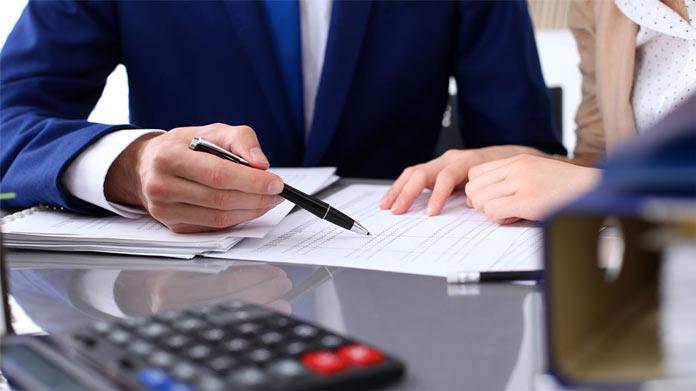 Professionally designed business plans have the following advantages: they are industry-specific and produce excellent results. Professional business plan services providers have the best people who are industry experts and can understand how to address market needs for business planning. A business plan allows people to understand the company's purpose. A business plan helps companies to identify their workforce needs and recruit the most skilled and committed employees. Companies can train their workers to perform their best with a business plan by their side. Many times businesses fail because of poor work business plans. To deal with changing work conditions, companies need a solid business plan. They must choose professional-made plans to manage demand fluctuations and validate their strategies. Many companies prefer to seek the advice of business plan providers to increase their exposure and gain expertise. A business plan is a great tool for small and startup businesses to assess their business success and find ways to increase sales.To establish your business as an entity, you need to create a business plan. Business plan consultants offer consultations to help their clients identify the key elements that are missing in their business. This boosts companies' confidence and allows them to attract new partners for their business. A professionally written business plan gives companies competitive insight and helps them understand their market position. This allows you to evaluate your business against other companies and identify any potential mistakes. This allows companies build effective strategies to beat their competitors and achieve their financial targets. Effective business plans can make your business more attractive and help you to get capital investment. Browse the below mentioned website, if you're looking for additional information on business plan services.